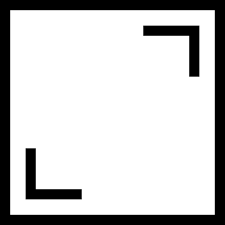 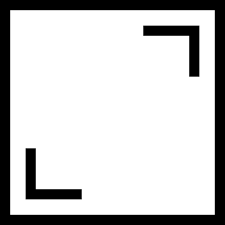 Situation – Le retour de Jean : Quelques mois plus tard, Jean revient pour de bon en France. Il a effectué sa licence aux États-Unis et vient d’être accepté dans le master qu’il souhaitait, « Comptabilité, Contrôle, Audit » à l’université. Aujourd’hui, son programme consiste à chercher un appartement et une voiture pour démarrer sa nouvelle vie. Sa journée commence bien. Il prend le temps d’acheter et lire un journal local en buvant son café. Si l’article qu’il a lu sur les abeilles l’a d’abord fait sourire (activité 1), le projet envisagé par la mairie de la ville voisine l’interroge beaucoup (activité 2). Il parcourt ensuite les annonces automobiles et passe quelques coups de fil, mais sans aucun succès. La visite des agences immobilières s’avère encore plus désespérante (activité 3). Fatigué et énervé, il décide d’acheter un parfum pour fêter ses retrouvailles avec sa petite amie, qu’il n’a pas vu depuis son départ, mais le prix des parfums, qu’il trouve trop chers, alimente sa mauvaise humeur. Ressource 1 – définition des défaillances de marchéUne défaillance du marché désigne une situation où le marché n’est pas efficace. Il ne fonctionne pas de manière optimale, ce qui peut avoir un impact négatif sur le fonctionnement de la société. On distingue 4 défaillances de marché principales : La présence d’externalitésL’existence de biens communs et de biens publicsLes asymétries d’informationLa concurrence imparfaiteDans ces cas, les pouvoirs publics peuvent être amenés à intervenir afin de corriger et de pallier ces défaillances.Activité 1 –Les defaillances de marche : les externalités Ressource 2 – Definition d’externalitéExternalité : conséquence positive ou négative d’une action au-delà de l’objectif fixé au départ et sans compensation financière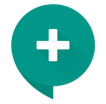 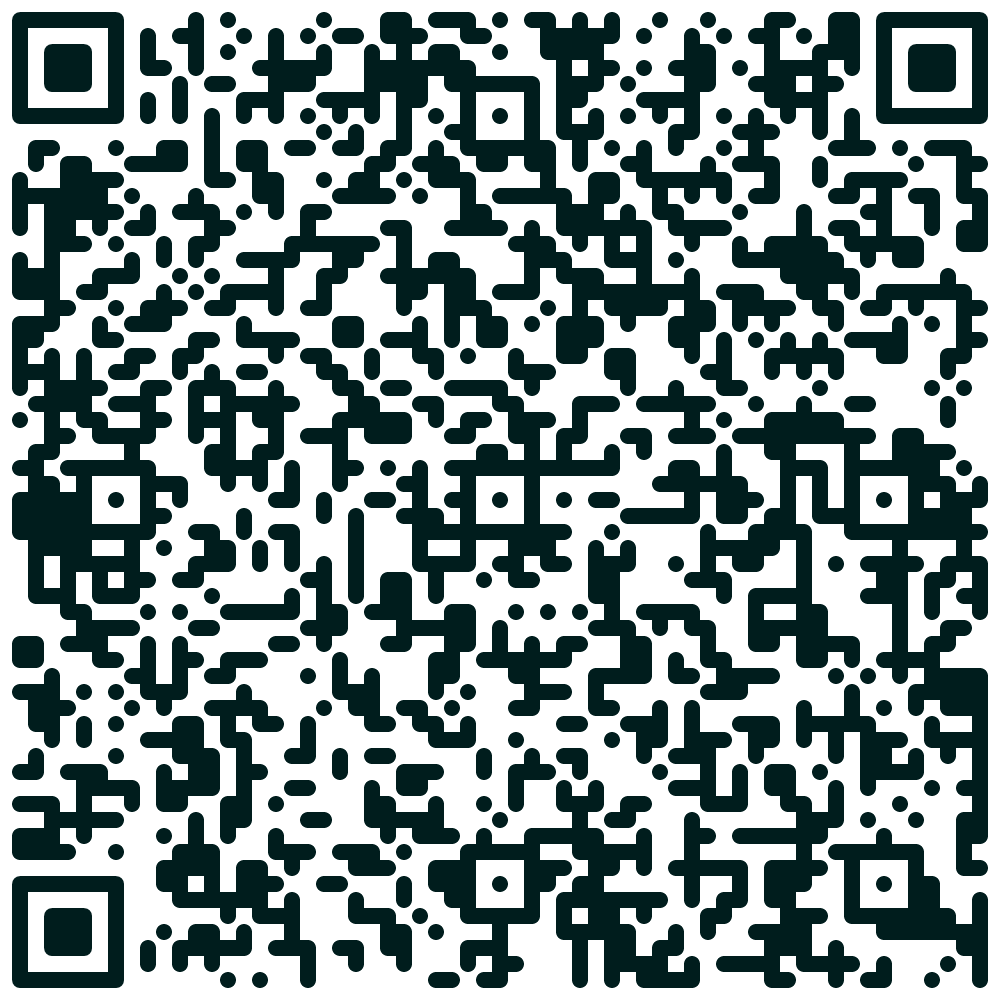 A doit aboutir à B, mais provoque également C, sans donner lieu au paiement d’une compensation financière.Document 1 - LE MYSTERIEUX MIEL BLEU DE RIBEAUVILLE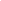 Le mystère du miel coloré de Ribeauvillé a enfin été percé. Cet été, le miel récolté par une douzaine d'apiculteurs du Haut-Rhin avait de bien curieuses teintes. Pour trouver l'origine de ces inhabituels rouge, vert et bleu qu'avait pris le précieux nectar, une véritable enquête de terrain a été nécessaire. Et le verdict est tombé :Les abeilles, avaient fait faux bond à leurs chers champs de fleurs, leur préférant les déchets sucrés de l'usine de méthanisation installée depuis peu à deux pas de là. C'est là que, comme d'autres résidus de l'industrie agroalimentaire, de célébrissimes sucreries colorées M&M's produites par l'entreprise Mars étaient stockées en plein air, dans le but d'être dégradées en biogaz.[…] Certaines séquelles de cette aventure hors du commun subsistent. Même si le goût du miel est indemne, la cuvée bleutée reste, elle, invendable. Mais surtout, cette alimentation inhabituelle a bloqué la ponte des reines et menace ainsi une centaine de ruches. Pour connaître l'ampleur des dégâts, les apiculteurs attendent désormais le printemps..., verts de peur.Source : le point, 8 octobre 2012Document 2 – Agriculteurs et apiculteurs lorrains en collaboration pour nourrir les abeillesLes abeilles sont menacées par un manque de nourriture en Lorraine. En cause, les sécheresses à répétition et le réchauffement climatique. Pour y répondre, le comité agricole du pays Toulois lance « Cultivons mellifères », une opération qui vise à encourager les agriculteurs à planter des champs de fleurs après les moissons de juillet.  […]  Les volontaires pourront bénéficier d’une prise en charge de 50% sur les achats de semences de mellifères (type de fleurs apprécié par les abeilles). L’objectif est d’atteindre les 1.000 hectares de champs de fleurs d’ici novembre prochain. Ce qui représente un coût total de 25.000 euros pour le comité agricole du pays Toulois. Avec une terre plus fertile, les agriculteurs vont vers un rendement supérieur de leur exploitation. En parallèle, les ruche, à proximité des champs de fleurs, vont avoir une production de miel deux, voire trois fois supérieur à une ruche implantée dans un endroit lambda.Source : Francebleu, 19 avril 2022mission – l’État et les externalitÉsPar groupe de 4 élèves. Un comité d’apiculteurs a envoyé une lettre à chacun d’entre vous pour se plaindre de la situation évoquée dans le document 1. Vous avez programmé une réunion dans quelques heures afin de trouver des solutions.Travail préparatoire : Démontrez que l’installation de l’usine provoque une externalité/Expliquez en quoi cette externalité constitue une défaillance de marché (voir ressource 1).Mission :  Chacun de votre côté, élaborez des mesures au regard du rôle qui vous a été distribué. Discutez ensuite ensemble pour déterminer la/les meilleures mesures à prendre pour résoudre le problème d’externalités En effet, l’entreprise vous fait savoir qu’empêcher les abeilles de venir sur son site de gestion des déchets représenterait des coûts importants, car il faut repenser tous les bâtiments et les systèmes de ventilation.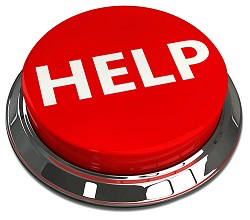 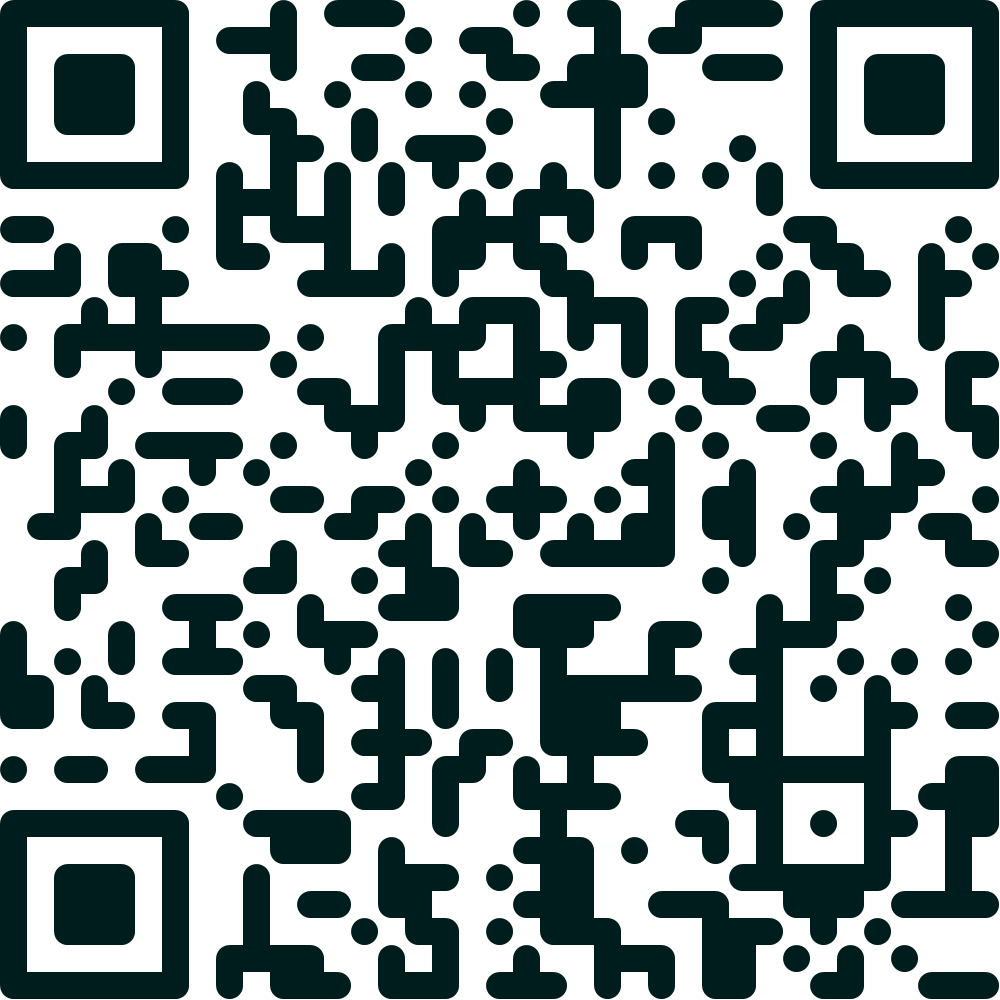 Présentez enfin les solutions retenues au reste de la classe (vous pouvez sélectionner plusieurs mesures).En plus des mesures que vous avez proposées, la région Alsace décide de financer un programme visant à inciter les agriculteurs proches de l’usine planter des fleurs dans leurs champs, à l’image de ce qui se fait en Lorraine. (Document 2)Montrez que, dans ce cas, l’intervention publique a pour but de générer des externalités.En bref -Identifiez les mots clefs permettant de répondre aux questions ci-dessous. Mini application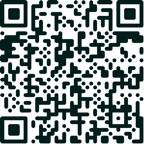 La pollution d’internethttps://ladigitale.dev/digiview/#/v/64a5c8c77f846Identifiez l’externalité produite par l’augmentation de l’utilisation d’internet.Proposez des solutions que peut mettre en place l’état français pout la corriger.Activite 2 - les defaillances de marche : biens communs, biens publics  Ressource 3 – Biens communs, biens publicsBien public pur : Bien commun :  Dans les deux cas, il y a un risque de « passager clandestin ». Si le bien est non exclusif, certaines personnes peuvent bénéficier du bien/service sans en assumer le coût. On parlera alors de passager clandestin.Document 3 -T'as Capté ? Episode 8 - Les biens communs 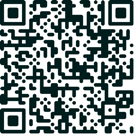 https://ladigitale.dev/digiview/#/v/64a5ccdbc5804Source : chaine YouTube de CITECO, banque de France- ABC de l’économiedocument 4 - Eclairage dans les collectivites : les chiffres clÉs Selon l’AFE, en 2019, 1 Français sur 5 estime que sa rue n’est pas assez éclairée. Les points d’amélioration de l’éclairage public cités sont : la consommation d’énergie trop importante (45 %) suivie des dépenses publiques jugées excessives (34 %). Les Français continuent de penser, à 73 %, qu’il est possible d’allier environnement, baisse des dépenses et éclairage. « L’amélioration de l'efficacité énergétique des luminaires constitue la solution privilégiée par toutes les catégories de répondants ». Si 87 % des Français se disent favorables à l’extinction de nuit des bureaux inoccupés, il n’en va pas de même pour la rupture du service public la nuit : 90 % des Français déclarent que l’éclairage public est un « enjeu central de sécurité ».Source : fiche technique de l’association française de l’Éclairagedocument 5 - Article fictif lu par jean : le projet du maire de quelquepart-en-alsaceA la suite des résultats de l’enquête publiée par l’AFE, la vile de Qelquepart-en-Alsace s’est rendu compte que son parc de lampadaires publics était très ancien. De plus face aux mécontentement des citoyens dans une démarche d’économies d’énergie, le conseil municipal a décidé de prendre une mesure radicale. Désormais, la mairie ne gèrera plus l’éclairage public. Chaque utilisateur sera responsable de sa consommation d’éclairage public. Le maire estime que « cette mesure est une mesure de justice pour les habitants de la ville. Je n’y vois que des avantages ». Monsieur X (qui souhaite garder l’anonymat) approuve cette mesure : « Vous savez, à mon âge, on ne sort plus le soir, je ne suis jamais dehors après 17h. J’ai l’impression de payer pour les autres ».L’opposition dénonce une mesure inapplicable. « comment compte-t-il s’y prendre ? Comment mesurer la consommation de chacun ? Par ailleurs, nous sommes une ville touristique. Comment fait-on pour que chaque touriste qui passe dans la ville paie sa consommation ?» Des réponses qui seront attendues de pied ferme lors du prochain conseil municipal, qui aura lieu vendredi prochain. Source : auteurmission 1 – Differencier bien commun et bien publicReformulez, avec vos mots, les notions de bien « non rival » et « non exclusif ».Repérez les caractéristiques et la nature des biens ci-dessous.mission 2 - Réguler les biens communsA partir du document 3 : Expliquez en quoi le marché n’est pas suffisant pour réguler l’activité de la pêche.Identifiez les moyens mis en place par les pouvoirs publics pour réguler l’activité de pêche.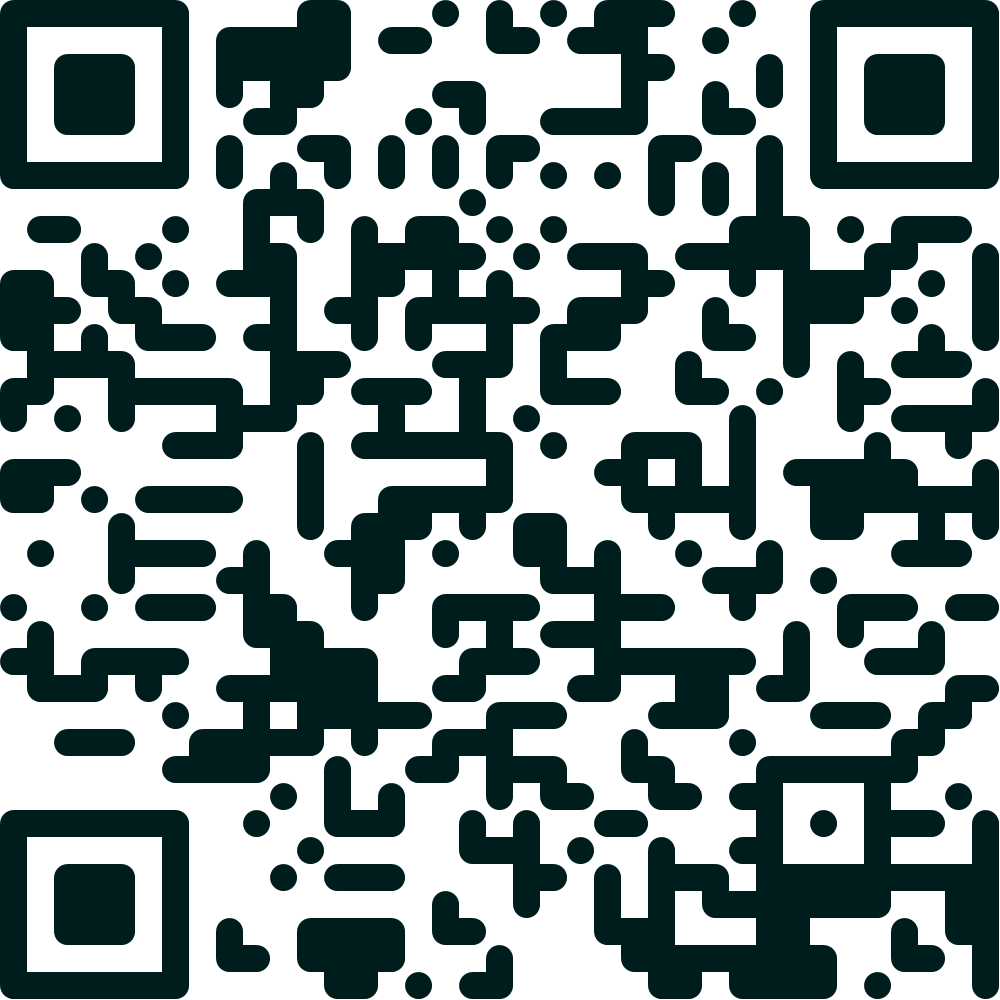 Proposez d’autres mesures qui auraient permis de réguler cette activité.mission 3 : Financer un bien commun / publicPar groupe de 2 : Situation : Vous travaillez pour l’équipe de la mairie de la ville de Quelquepart-en-Alsace et, aujourd’hui, c’est la panique. Le maire ne vous avait absolument pas consulté avant d’annoncer son projet à la presse ! Vous avez rendez-vous avec lui dans moins de 10 minutes.  Mission : trouvez un moyen qui permettrait que chaque individu soit responsable de sa consommation d’éclairage dans la ville, puis présentez votre plan d’action au reste de la classe.Justifiez l’intervention de l’État dans la gestion de l’éclairage public.En bref -Identifiez les mots clefs permettant de répondre aux questions ci-dessous. Activite 3- les defaillances de marche : l’asymetrie d’informationSituation : Pour rappel, Jean avait 2 objectifs aujourd’hui. Trouver un appartement et une voiture. Un échec. Toutes les annonces qu’il a pu voir sur internet lui ont laissé un doute. Il n’a pas envie d’acheter une occasion qui finira au garage dans 2 mois. Les visites en agence immobilière ne se sont pas mieux déroulées.document 6 - Comment l’asymétrie d’information profite aux agents immobiliers Quand un ménage veut acheter un bien immobilier, il a deux options : passer par une vente de gré à gré (particulier à particulier) ou faire appel à un professionnel, généralement une agence immobilière.La grosse différence pour le budget du ménage acquéreur, dans le deuxième cas, c’est la commission (on parle aussi de « frais d’agence »). […] Cette commission représente un pourcentage du prix de vente non réglementé : aucune loi n’encadre ces « frais d’agence » ; l’agence immobilière est seulement tenue d’afficher clairement le montant de ses honoraires. […]L’autorité de la concurrence, institution indépendante chargée de protéger les intérêts des consommateurs, a constaté que sur le marché français, les commissions immobilières sont en moyenne de 5,78 % du prix de la vente, contre près de 4 % en moyenne dans le reste de l’Union européenne (UE). […]Mais le niveau des commissions n’est pas le seul problème. L’Autorité de la concurrence pointe également que les ménages ne comprennent pas ce qui justifie le montant des commissions. […]En économie, lorsque les deux acteurs présents sur le marché (ici l’agence immobilière et les ménages) ne disposent pas du même niveau d’informations utiles lors d’une transaction, on parle d’asymétrie d’information.Dans le cas qui nous occupe, cela peut donner lieu à un comportement opportuniste qui prend le nom d’aléa moral. Puisque les ménages ne possèdent pas tous les moyens de vérifier le travail effectué par l’entremise immobilière, ils peuvent dans certains cas payer un service pas – ou mal – effectué.Source : Pour l’Eco, juin 2023mission 1 : l’État et les asymétries d’informationsPour chaque annonce diffusée au tableau, indiquez si vous achetez  la voiture. Justifiez vos choix.Notez les arguments sur votre feuille.Expliquez ce qu’est une asymétrie d’information. Montrez qu’il s’agit d’une défaillance de marché.Proposez des solutions que peut mettre en place l’État pour réduire cette situation d’asymétrie d’informations.Mission 2 – asymetrie d’information et alea moralPrésentez le problème posé par les contrats passés entre les acheteurs de biens et les agents immobiliers.Expliquez la phrase soulignée. Vous pouvez pour cela vous aider de la vidéo « help ».Proposez des solutions que peut mettre en place l’autorité de la concurrence pour réduire cette situation d’asymétrie d’informations.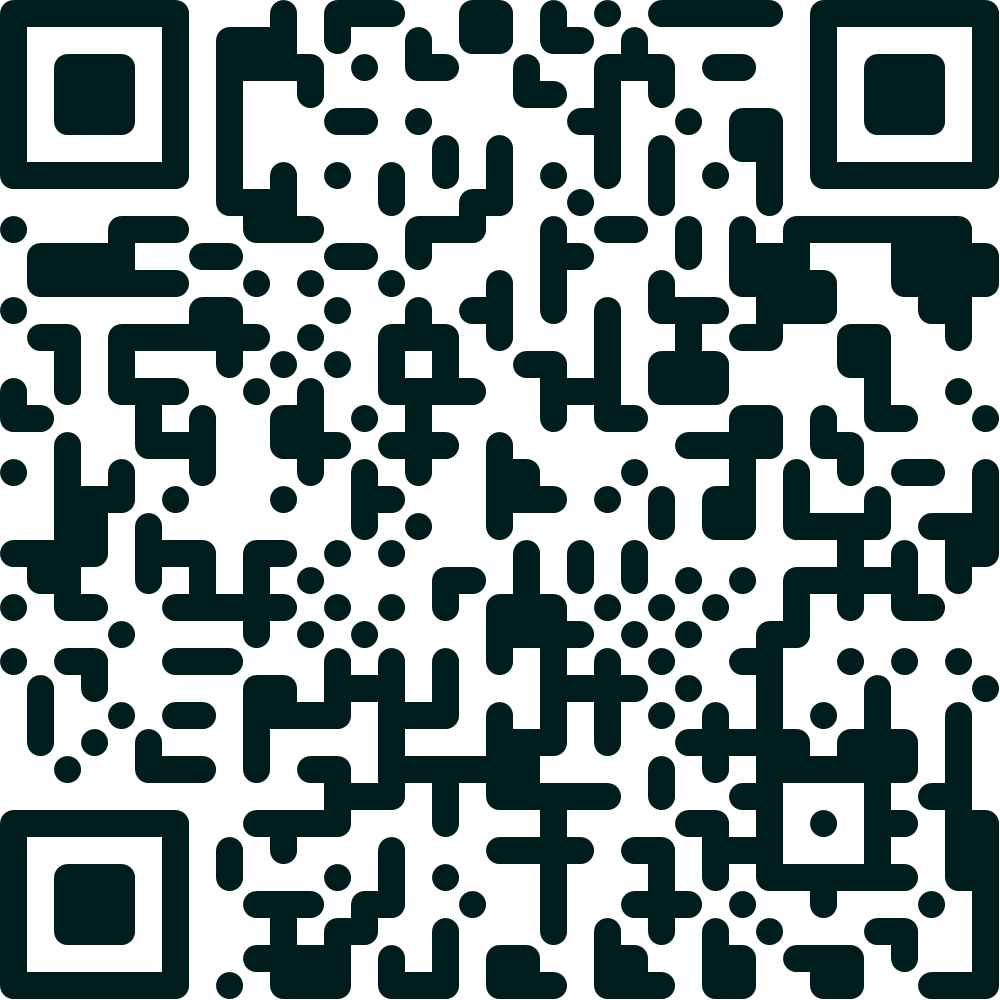 En bref -Identifiez les mots clefs permettant de répondre aux questions ci-dessous. Activite 4 - les defaillances de marche : La concurrence imparfaite Ressource 6 – entente et Cartel Cartel : Entente réalisée entre des entreprises juridiquement indépendantes d'un même secteur d'activité, afin de limiter la concurrence en s'accordant sur les prix et le partage du marché.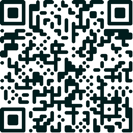 Document 7– Les autorites administratives independanteshttps://ladigitale.dev/digiview/#/v/63f5253cc26e8Source : chaine youtube de public sénatDocument 8 - une enquête ouverte sur de possibles ententes dans le secteur des parfums Quatre entreprises parmi les plus grands noms du secteur des parfums et des arômes dans le monde font l’objet d’une enquête des autorités de la concurrence suisse (COMCO, une autorité administrative indépendante) qui soupçonnent des ententes illégales sur les prix et des manœuvres pour étouffer la concurrence.« La COMCO dispose d’indices selon lesquels plusieurs entreprises actives dans la production de parfums (fragrances) auraient violé le droit des cartels », écrit l’autorité de la concurrence dans un communiqué, citant les entreprises suisses Firmenich International SA, Givaudan SA, américaine International Flavors & Fragrances Inc. et allemande Symrise AG.« Il existe des soupçons que ces entreprises auraient coordonné leur politique de prix, empêché à leurs concurrents de fournir des clients déterminés et restreint la production de certains parfums », explique encore la COMCO.Les parfums et arômes sont utilisés dans la fabrication de nombreux produits, dont notamment les produits cosmétiques, les produits de soins personnels, les détergents et les produits de nettoyage et le marché pèse des milliards de dollars. […] « dans le cadre de l’enquête, il sera examiné s’il existe effectivement des restrictions de la concurrence interdites par le droit des cartels », souligne encore l’autorité de la concurrence, en ajoutant que la présomption d’innocence s’applique aux entreprises. Le communiqué ne donne aucun autre détail.Source : Le monde- 03 mars 2023Mission – reguler les ententes Présentez la défaillance de marché soulevée par l’autorité de la concurrence.Expliquez les conséquences négatives de telles pratiques.Indiquez les conséquences possibles de l’intervention de la COMCO.En bref -Identifiez les mots clefs permettant de répondre aux questions ci-dessous. mini applicationLe cartel du jambon démantelé - 16 juillet 2020https://www.youtube.com/watch?v=oGwCcVIJ5_8&ab_channel=RTL-Toujoursavecvous%21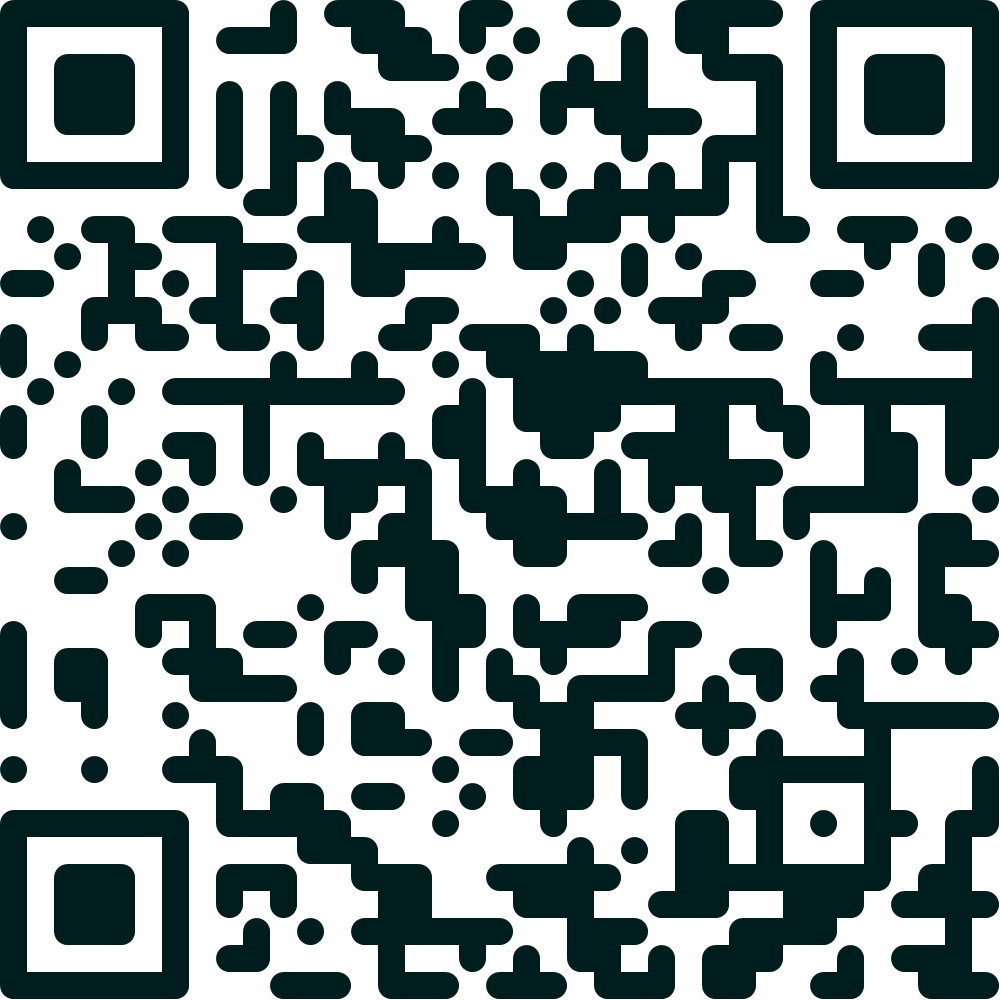 Montrez que l’action des producteurs de charcuterie vise à contourner les règles de la concurrence.Expliquez en quoi un abus de position dominante est néfaste pour le marché et pour les consommateurs.Identifiez les moyens, pour l’État, de résoudre cette défaillance de marché.II– les defaillances de l’ÉtatActivite 1 – Les défaillances de l’EtatDocument 9 – L’affaire du siècle – video du 18 decembre 2018 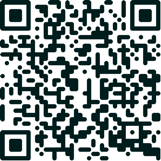 https://ladigitale.dev/digiview/#/v/64a6be5d35f71Source : youtubeDocument 10 – l’affaire du siècle - Que va changer la décision de l’Affaire du Siècle ?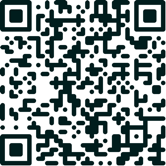 https://ladigitale.dev/digiview/#/v/64a7d2137cf21 Source : youtubeDocument 11-  Interdiction à la location des logements avec une forte consommation d'énergie- 2021Les logements avec une forte consommation d'énergie, appelés « passoires thermiques », sont interdits à la location. Le seuil maximal de consommation d'énergie finale d'un logement est fixé à 450 kWh/m2 depuis le 1er janvier 2023 pour la France métropolitaine. Le critère de performance énergétique (DPE), qui établit si un logement est décent, a été modifié en ce sens par un décret paru au Journal officiel le 13 janvier 2021. Cette mesure ne s'applique qu'aux nouveaux contrats de location conclus à compter du 1er janvier 2023. La loi Climat et résilience propose d'aller plus loin et d'interdire la location de toutes les passoires thermiques à partir de 2028 (article 41).L’objectif est triple :Protéger les locataires contre les factures d’énergie trop élevées ;Laisser le temps nécessaire aux propriétaires pour faire des travaux de rénovation des logements qu’ils louent ;Réduire nos émissions à gaz à effet de serre. Par ailleurs, les locataires des passoires thermiques pourraient exiger de leur bailleur des travaux de rénovation. D’ici à 2028, le texte de loi prévoit qu'il sera interdit d’augmenter le loyer des logements classés F et G (soit les passoires thermiques) lors du renouvellement du bail ou de la remise en location.Source : www.gouvernement.frMission – identifier les défaillances de l’ÉtatPrésentez l’affaire du siècle.Identifiez les acteurs impliqués dans l’affaire du siècle.Expliquez en quoi la décision de justice qui est intervenue en 2021 reconnait l’existence d’une défaillance de l’État.Montrez que cette action a bien contribué à réduire cette défaillance.En bref -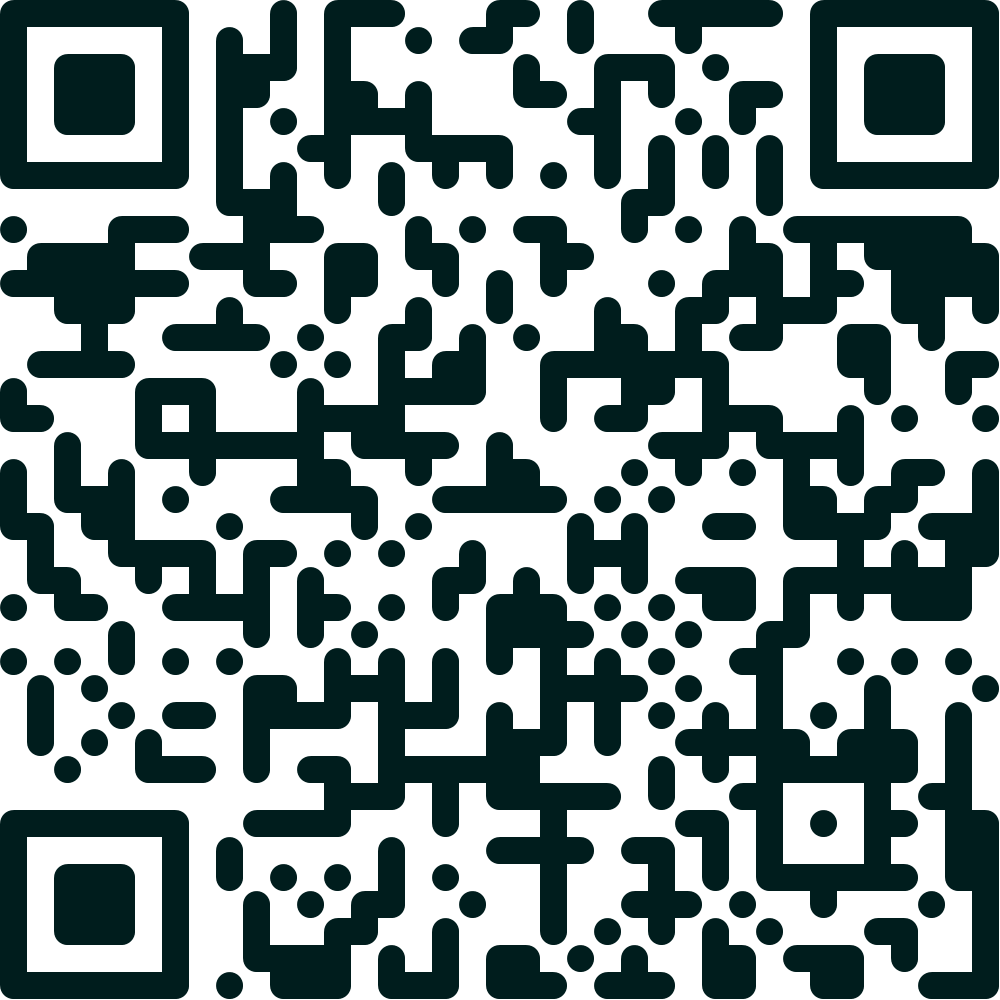 Identifiez les mots clefs permettant de répondre aux questions ci-dessous. application 1 -Instagram, tourisme et externalitÉsLes sources de l’Huveaune sont à sec. Et cela ne dérange pas du tout Jean-Claude Hoog, le premier adjoint (sans étiquette) du village de Nans-les-Pins (Var), d’où part ce fleuve côtier qui déboule des contreforts de la Sainte-Baume pour aller se jeter à Marseille. « Quand il n’y a pas d’eau, il n’y a pas de visiteurs ! » , souffle l’élu. Le 18 mars 2019, l’eau coulait à flots quand un photographe marseillais a posté sur sa page Facebook une dizaine de photos des sources. Cascades miniatures émeraude miroitant au soleil, vasques rendues bleu turquoise par les cyanobactéries du sous-bois… Des clichés irrésistibles, likés et commentés par des milliers de personnes, dont l’impact a traumatisé les habitants de ce village provençal de 4 700 habitants. « Dès le lendemain, on a vu arriver des centaines de personnes… C’était la ruée » , se souvient l’élu. Chacun tente de se rapprocher des vasques, pour un selfie ou s’y tremper les pieds. Provoquant des dégâts irréversibles dans ces roches poreuses. Étonnamment, les sources de l’Huveaune faisaient, jusqu’alors, partie des secrets bien gardés de la Provence verte. En mai 2021, près de 4 000 personnes ont visité les lieux. Dont 42 % avaient découvert les sources sur Internet ou par les médias. Un arrêté municipal interdit désormais l’accès aux vasques et la baignade dans l’Huveaune, le cheminement hors des sentiers balisés et le stationnement anarchique. Un parking spécifique a été créé au cœur du village, avec fléchage jusqu’aux sources. L’essor des réseaux sociaux comme prescripteurs de sites d’exception joue souvent contre eux. [Le lieu précis, géolocalisé et partagé en direct à grande échelle, devient facile à trouver]. L’on pourra y prendre la photo du même lieu spectaculaire, avec le même angle de vue et, en s’y rendant à une heure précise, la même lumière. Les dépenses générées par la gestion des touristes ont dépassé les revenus de l’activité. « Dès qu’une destination est mise en avant de manière spontanée, sur un réseau social ou dans une série à succès, elle se retrouve débordée, car elle n’est pas préparée à recevoir ces flux, observe Cyril Blanchet, coordinateur de la recherche à l’Escaet, une école de commerce consacrée au tourisme. Mais comme tout ce qui est lié aux réseaux sociaux, cela peut disparaître très rapidement. »Identifiez les agents économiques dans la situation ci-dessus.Montrez que les sources de Nans-les-Pins constituent un bien commun.Présentez les externalités générées par l’utilisation d’Instagram.Expliquez la manière dont l’État et les administrations publiques interviennent pour réduire ces défaillances de marché.Application 2 - Les comparateurs de prix. Quand le consommateur sait tout sur toutQuiestlemoinscher.com pour la distribution, Liligo pour les billets d’avions ou encore Trivago pour les hôtels : les comparateurs de prix ont le vent en poupe ! […] On peut désormais trouver un paquet de pâtes au plus bas prix, réussir à aller jusqu’à Tokyo à moins de 100 euros ...D’un point de vue économique, Internet nous a donc permis d’acquérir une information (presque) parfaite du marché. Celle-ci permettrait, selon les économistes libéraux, de perfectionner et de rendre plus transparent les marchés de biens et de services. Ce qui concourt à rendre les marchés « purs et parfaits », c’est-à-dire plus concurrentiels. De façon plus simple, nous serions tous capables de tout savoir des marchés existants : ce que me coûterait une nouvelle coupe de cheveux à Paris ou encore le prix d’une glace à la vanille sur le port de Toulon. Selon une étude, 80% des français utiliseraient des comparateurs de prix pour des achats non-alimentaires, et 42% pour des achats alimentaires ! L’information parfaite serait presque devenue une réalité.Mais si le prix est devenu une information accessible à tous, la qualité, elle, est un élément qui pose problème. Malgré des sites comme TripAdvisor, Yelp ou les forums d’avis qui permettent de mieux nous informer sur la qualité d’un restaurant, d’un hôtel, d’une voiture ou d’un shampoing, on ne peut pas affirmer qu’ici l’information soit parfaite.[Tout d’abord] la qualité est, par définition, subjective. Si samedi soir je me suis régalé à tel restaurant et que je lui accorde 4 étoiles sur 5, mon voisin, lui, pourra aussi accorder 4 étoiles tout en ayant trouvé le repas moyen voire juste passable.  Les comparateurs d’avis peuvent fausser la réelle qualité des produits ou services, en affirmant, d’un produit de mauvaise qualité, qu’il est en fait excellent ! Cela a dû déjà arriver à bon nombre d’entre nous de suivre aveuglément les avis postés d’un restaurant, de s’y fier, de s’y rendre et de regretter en se disant : « Mais qui a osé dire que la nourriture est bonne ici ? ». Cette asymétrie d’information vient de la mauvaise information que les acheteurs ont d’un produit ou d’un service concerné. 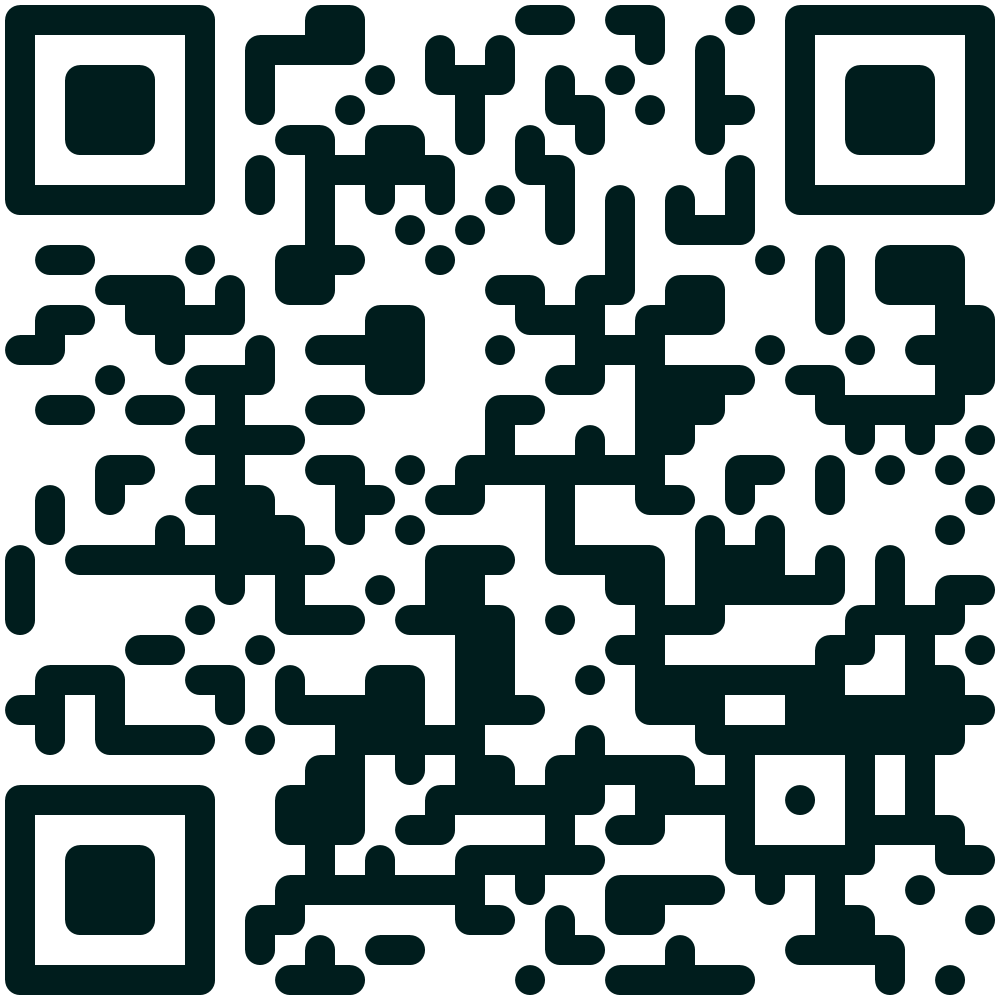 Expliquez en quoi la disponibilité de l’information améliore le marché des biens et des services.Montrez que, du point de vue de la qualité, le client ne dispose pas d’une information parfaite pour sélectionner un hôtel ou un restaurant.Proposez des mesures que pourrait mettre en place l’État pour réduire cette asymétrie d’informations.Notions étudiées :Défaillances de marché : externalitésCapacités travaillées :  Justifier pourquoi l’allocation de ressources n’est pas efficace en présence d’une défaillance de marchéÉnoncer des solutions permettant de corriger ces défaillances de marchéObjectifs disciplinaires : Définir un concept économiqueIdentifier et interpréter des informations pour proposer des solutions en matière de politiques publiquesCapacité transversale : Rechercher, sélectionner, exploiter et interpréter l’informationQuestionQuestionMots cléMots clé - CommunEB1Qu’est-ce qu’une externalité ? EB2En quoi les externalités constituent-elles des défaillances de marché ?EB3Que peut faire l’État pour prendre en compte les externalités ? Notions étudiées :Défaillances de marché : biens communs, biens publicsCapacités travaillées :  Justifier pourquoi l’allocation de ressources n’est pas efficace en présence d’une défaillance de marchéÉnoncer des solutions permettant de corriger ces défaillances de marchéObjectifs disciplinaires : Définir un concept économiqueIdentifier et interpréter des informations pour proposer des solutions en matière de politiques publiquesCapacité transversale : Rechercher, sélectionner, exploiter et interpréter l’informationBien non rivalBien non exclusifBien public purBien communLa qualité de l’air NetflixLes poissons dans l’océanUne autoroute Un feu d’artificeLes ondes radioL’éclairage public Une pomme  Les forets QuestionQuestionMots cléMots clé - CommunEB4Qu’est-ce qu’un bien  non rival ? EB5Qu’est-ce qu’un bien non exclusif ?EB6Quelle est la différence entre un bien commun et un bien public ? (donnez des exemples) EB7Pourquoi l’État doit il intervenir dans la gestion des biens communs ?  Notions étudiées :Défaillances de marché : asymétrie d’informationCapacités travaillées :  Justifier pourquoi l’allocation de ressources n’est pas efficace en présence d’une défaillance de marchéÉnoncer des solutions permettant de corriger ces défaillances de marchéObjectifs disciplinaires : Définir un concept économiqueIdentifier et interpréter des informations pour proposer des solutions en matière de politiques publiquesCapacité transversale : Rechercher, sélectionner, exploiter et interpréter l’informationQuestionQuestionMots cléMots clé - CommunEB8Qu’est-ce qu’une asymétrie d’information ? EB9Qu’est-ce qu’un aléa moral ?EB10En quoi l’asymétrie d’information constitue-t-elle une défaillance de marché ?EB11Que peut faire l’État pour prendre en compte les asymétries d’information ? Notions étudiées :Défaillances de marché : concurrence imparfaiteCapacités travaillées :  Justifier pourquoi l’allocation de ressources n’est pas efficace en présence d’une défaillance de marchéÉnoncer des solutions permettant de corriger ces défaillances de marchéObjectifs disciplinaires : Définir un concept économiqueIdentifier et interpréter des informations pour proposer des solutions en matière de politiques publiquesCapacité transversale : Rechercher, sélectionner, exploiter et interpréter l’informationQuestionQuestionMots cléMots clé - CommunEB12Qu’est-ce qu’une entente / Cartel ?  EB13En quoi l’entente constitue-t-elle une défaillance de marché ?EB14Que peut faire l’État pour résoudre le problème de concurrence imparfaite ? Notions étudiées :Les défaillances de l’ÉtatCapacité travaillée :  Citer des situations ou on peut parler de défaillances de l’ÉtatObjectif disciplinaire : Définir un concept économiqueCapacité transversale : Rechercher, sélectionner, exploiter et interpréter l’informationQuestionQuestionMots cléMots clé - CommunEB15Qu’est-ce qu’une défaillance de l’État ?  EB16Existe-t-il des moyens permettant de palier aux défaillances de l’État ?Notions étudiées :Agents économiques, Défaillances de marché :  Biens publics, externalitésCapacités travaillées :  Justifier pourquoi l’allocation de ressources n’est pas efficace en présence d’une défaillance de marchéÉnoncer des solutions permettant de corriger ces défaillances de marchéObjectifs disciplinaires : Définir un concept économiqueCapacité transversale : Rechercher, sélectionner, exploiter et interpréter l’informationNotions étudiées :Agents économiques, Défaillances de marché :  asymétries d’informationsCapacités travaillées :  Justifier pourquoi l’allocation de ressources n’est pas efficace en présence d’une défaillance de marchéÉnoncer des solutions permettant de corriger ces défaillances de marchéObjectifs disciplinaires : Définir un concept économiqueIdentifier et interpréter des informations pour proposer des solutions en matière de politiques publiquesCapacité transversale : Rechercher, sélectionner, exploiter et interpréter l’information